有关上海初中小说教学内容的调查问卷(学生版)亲爱的同学：您好，非常感谢您能花宝贵的几分钟帮助我们完成这份问卷。本次调查仅用于学术研究，没有任何商业用途。本研究旨在从文体角度入手，为上海初中小说教学内容的确定提供有效的参考。我们会对您的个人信息完全保密，请您放心填写，以保证调查的有效性。请在你认为恰当的选项上打“√”，谢谢！问卷网址：https://www.wjx.cn/jq/37022077.aspx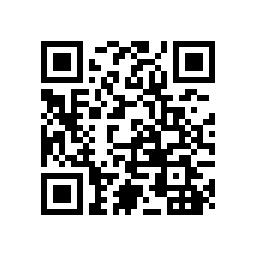 问卷二维码：问卷分析：近年来，随着语文教学对人文性的重视，以小说为主的文学作品在初中语文教材中的比重增加。由此，小说成了语文教材中重要的一类文体，同时也是最受中学生欢迎的一种文学样式。但在实际教学中，其教学效果却往往不甚理想。为了改变这一现状，为小说教学内容提供更多可能性，笔者设计了本调查问卷，以了解初中学生的小说学习情况及教学反馈。对于小说作品，初中教师的教学重点依然是传统的小说三要素，并且以人物形象的分析为核心。而学生对此的学习效果是怎样的呢？调查发现，相比极少数学生更喜欢课堂学习，超过半数的学生都更喜欢课外阅读。而通过课内小说的学习，获得能力提升最多的分别是“主旨分析”与“情节概括”，另外，有11.8%的学生表示课内小说的学习没有带来任何收获（见下表）。引人深思的是，调查中教师在教学中最重视的“人物评点”仅屈居第三，这与学生的学习情况是不一致的。而就《变色龙》和《孔乙己》这两篇课文来说，对于情节性较强的《变色龙》，超过半数的学生都能够详细复述故事情节，剩余的同学多数也能够说出故事梗概，可见学生对这篇小说的记忆颇深。相比之下，大部分学生只能说出《孔乙己》的故事梗概，这或许与小说的情节性不强有关。另外，由于《孔乙己》为初三的篇目，可能出于中考的原因，有17.8%的学生都表示没有学过这篇经典之作（见下表）。两篇课文给学生留下印象最深的都不约而同地指向“人物形象”，这与教师在教学中最重视的人物评点是相当一致的，可见教师对人物形象的教学是十分到位的。此外，对“故事情节”的印象《变色龙》也比《孔乙己》多出十个百分点（见下表），这与前题的调查结果也是一致的。调查结果显示，学生对于小说课堂学习的收获主要集中在对小说背景的了解以及对人物的理解与思考（见下表）。其中，学习《变色龙》令学生收获最多的是能发现文学或生活中“变色龙”式的人物。而对于《孔乙己》，学生更多地了解了中国当时的社会情况。这些与教师教学内容的设计都是相符合的。与教师所认为的教学重点相对应的，是学生在阅读小说中对于情节的高关注度（见下表）。当然，我们可以把这一现象理解为情节是基础知识，学生已经掌握；或是学生仅凭自身兴趣阅读，所以这一结果与小说文体特点无关。但无论如何，在以学生为主体的语文教学中，学生自身的阅读体验我们不能忽略。更何况，学生对于情节的关注不仅仅是内容，而是上升到了情节的叙事层面。从下面的调查结果来看，对学生阅读小说产生影响最大的，也并非在初中小说教学中最为强调的小说三要素，近半数的学生都表示小说的叙事者与视角对他们阅读小说产生的影响最大，而这恰恰是初中小说教学中非常薄弱的部分。比较教师与学生截然相反的两种选择，我认为从学生的体验与兴趣出发更有价值。而且，相对于“小说的中心是人物”这样无凭据的观点，学生对于小说“叙事”问题的关注与主流的小说理论是相贴切的。1、你的年级是：________________1、你的年级是：________________1、你的年级是：________________2、你的性别是：________________2、你的性别是：________________2、你的性别是：________________3、最近三个月以来，你一共读过几本课外小说？3、最近三个月以来，你一共读过几本课外小说？3、最近三个月以来，你一共读过几本课外小说？3、最近三个月以来，你一共读过几本课外小说？3、最近三个月以来，你一共读过几本课外小说？3、最近三个月以来，你一共读过几本课外小说？A. 5本以上B. 3-5本C. 1-2本C. 1-2本D.没读过E.无法以本计，有读短篇小说的习惯E.无法以本计，有读短篇小说的习惯4、你最喜欢读什么样的小说？从篇幅来看： 4、你最喜欢读什么样的小说？从篇幅来看： 4、你最喜欢读什么样的小说？从篇幅来看： 4、你最喜欢读什么样的小说？从篇幅来看： 4、你最喜欢读什么样的小说？从篇幅来看： 4、你最喜欢读什么样的小说？从篇幅来看： A. 长篇小说B. 中篇小说C. 短篇小说C. 短篇小说D. 都不喜欢5、你在阅读小说时，一般最关注于小说的：5、你在阅读小说时，一般最关注于小说的：5、你在阅读小说时，一般最关注于小说的：5、你在阅读小说时，一般最关注于小说的：5、你在阅读小说时，一般最关注于小说的：5、你在阅读小说时，一般最关注于小说的：A. 情节B. 人物C. 语言C. 语言D. 主旨E. 没想过6、以下哪个因素对你阅读小说产生的影响最大？6、以下哪个因素对你阅读小说产生的影响最大？6、以下哪个因素对你阅读小说产生的影响最大？6、以下哪个因素对你阅读小说产生的影响最大？6、以下哪个因素对你阅读小说产生的影响最大？6、以下哪个因素对你阅读小说产生的影响最大？A. 小说三要素B. 叙事顺序（如：倒叙）C. 叙事者与视角（如：第一人称）C. 叙事者与视角（如：第一人称）D. 作者生平E. 没想过B. 叙事顺序（如：倒叙）C. 叙事者与视角（如：第一人称）C. 叙事者与视角（如：第一人称）7、阅读课外小说和学习课内小说相比：7、阅读课外小说和学习课内小说相比：7、阅读课外小说和学习课内小说相比：7、阅读课外小说和学习课内小说相比：7、阅读课外小说和学习课内小说相比：7、阅读课外小说和学习课内小说相比：A. 更喜欢课外阅读B. 更喜欢课堂学习C.都喜欢C.都喜欢D.都不喜欢8、到目前为止，你最喜欢的一篇小说课文是________________（篇名），令你印象最深的一堂小说课是________________（篇名）。8、到目前为止，你最喜欢的一篇小说课文是________________（篇名），令你印象最深的一堂小说课是________________（篇名）。8、到目前为止，你最喜欢的一篇小说课文是________________（篇名），令你印象最深的一堂小说课是________________（篇名）。8、到目前为止，你最喜欢的一篇小说课文是________________（篇名），令你印象最深的一堂小说课是________________（篇名）。8、到目前为止，你最喜欢的一篇小说课文是________________（篇名），令你印象最深的一堂小说课是________________（篇名）。8、到目前为止，你最喜欢的一篇小说课文是________________（篇名），令你印象最深的一堂小说课是________________（篇名）。9、通过课内小说的学习，最有助于提升你哪方面的能力？9、通过课内小说的学习，最有助于提升你哪方面的能力？9、通过课内小说的学习，最有助于提升你哪方面的能力？9、通过课内小说的学习，最有助于提升你哪方面的能力？9、通过课内小说的学习，最有助于提升你哪方面的能力？9、通过课内小说的学习，最有助于提升你哪方面的能力？A. 分析主旨B. 评点人物C. 概括情节C. 概括情节D. 小说创作E. 什么也没有关于短篇小说《孔乙己》：关于短篇小说《孔乙己》：关于短篇小说《孔乙己》：关于短篇小说《孔乙己》：关于短篇小说《孔乙己》：关于短篇小说《孔乙己》：10、你是否还记得这篇小说讲述了一个怎样的故事？10、你是否还记得这篇小说讲述了一个怎样的故事？10、你是否还记得这篇小说讲述了一个怎样的故事？10、你是否还记得这篇小说讲述了一个怎样的故事？10、你是否还记得这篇小说讲述了一个怎样的故事？10、你是否还记得这篇小说讲述了一个怎样的故事？A. 是的，我能够详细复述故事情节A. 是的，我能够详细复述故事情节A. 是的，我能够详细复述故事情节B.记不太清，但我能说出故事梗概B.记不太清，但我能说出故事梗概B.记不太清，但我能说出故事梗概C.已经没什么印象了C.已经没什么印象了C.已经没什么印象了D.我没有学过D.我没有学过D.我没有学过11、这堂课给你留下印象最深的是：11、这堂课给你留下印象最深的是：11、这堂课给你留下印象最深的是：11、这堂课给你留下印象最深的是：11、这堂课给你留下印象最深的是：11、这堂课给你留下印象最深的是：A. 故事情节B. 人物形象C. 主题思想C. 主题思想D. 写作手法E. 其他_______12、上完这堂课后，你有哪些收获？（可多选）A.了解中国特定时期的社会情况  B.学会欣赏情节性不强的小说  C.能发现文学或生活中“孔乙己”式的人物  D.会阅读更多鲁迅的作品  E.模仿并创作了短篇小说  F.没有收获12、上完这堂课后，你有哪些收获？（可多选）A.了解中国特定时期的社会情况  B.学会欣赏情节性不强的小说  C.能发现文学或生活中“孔乙己”式的人物  D.会阅读更多鲁迅的作品  E.模仿并创作了短篇小说  F.没有收获12、上完这堂课后，你有哪些收获？（可多选）A.了解中国特定时期的社会情况  B.学会欣赏情节性不强的小说  C.能发现文学或生活中“孔乙己”式的人物  D.会阅读更多鲁迅的作品  E.模仿并创作了短篇小说  F.没有收获12、上完这堂课后，你有哪些收获？（可多选）A.了解中国特定时期的社会情况  B.学会欣赏情节性不强的小说  C.能发现文学或生活中“孔乙己”式的人物  D.会阅读更多鲁迅的作品  E.模仿并创作了短篇小说  F.没有收获12、上完这堂课后，你有哪些收获？（可多选）A.了解中国特定时期的社会情况  B.学会欣赏情节性不强的小说  C.能发现文学或生活中“孔乙己”式的人物  D.会阅读更多鲁迅的作品  E.模仿并创作了短篇小说  F.没有收获12、上完这堂课后，你有哪些收获？（可多选）A.了解中国特定时期的社会情况  B.学会欣赏情节性不强的小说  C.能发现文学或生活中“孔乙己”式的人物  D.会阅读更多鲁迅的作品  E.模仿并创作了短篇小说  F.没有收获关于短篇小说《变色龙》：关于短篇小说《变色龙》：关于短篇小说《变色龙》：关于短篇小说《变色龙》：关于短篇小说《变色龙》：关于短篇小说《变色龙》：13、你是否还记得这篇小说讲述了一个怎样的故事？13、你是否还记得这篇小说讲述了一个怎样的故事？13、你是否还记得这篇小说讲述了一个怎样的故事？13、你是否还记得这篇小说讲述了一个怎样的故事？13、你是否还记得这篇小说讲述了一个怎样的故事？13、你是否还记得这篇小说讲述了一个怎样的故事？A. 是的，我能够详细复述故事情节A. 是的，我能够详细复述故事情节A. 是的，我能够详细复述故事情节B.记不太清，但我能说出故事梗概B.记不太清，但我能说出故事梗概B.记不太清，但我能说出故事梗概C.已经没什么印象了C.已经没什么印象了C.已经没什么印象了D.我没有学过D.我没有学过D.我没有学过14、这堂课给你留下印象最深的是：14、这堂课给你留下印象最深的是：14、这堂课给你留下印象最深的是：14、这堂课给你留下印象最深的是：14、这堂课给你留下印象最深的是：14、这堂课给你留下印象最深的是：A. 故事情节B. 人物形象C. 主题思想C. 主题思想D. 写作手法E. 其他_______15、上完这堂课后，你有哪些收获？（可多选）A.了解俄国特定时期的社会情况  B.读短篇小说时会关注情节设计  C.能发现文学或生活中“变色龙”式的人物  D.会阅读更多契诃夫的作品  E.模仿并创作了短篇小说  F.没有收获15、上完这堂课后，你有哪些收获？（可多选）A.了解俄国特定时期的社会情况  B.读短篇小说时会关注情节设计  C.能发现文学或生活中“变色龙”式的人物  D.会阅读更多契诃夫的作品  E.模仿并创作了短篇小说  F.没有收获15、上完这堂课后，你有哪些收获？（可多选）A.了解俄国特定时期的社会情况  B.读短篇小说时会关注情节设计  C.能发现文学或生活中“变色龙”式的人物  D.会阅读更多契诃夫的作品  E.模仿并创作了短篇小说  F.没有收获15、上完这堂课后，你有哪些收获？（可多选）A.了解俄国特定时期的社会情况  B.读短篇小说时会关注情节设计  C.能发现文学或生活中“变色龙”式的人物  D.会阅读更多契诃夫的作品  E.模仿并创作了短篇小说  F.没有收获15、上完这堂课后，你有哪些收获？（可多选）A.了解俄国特定时期的社会情况  B.读短篇小说时会关注情节设计  C.能发现文学或生活中“变色龙”式的人物  D.会阅读更多契诃夫的作品  E.模仿并创作了短篇小说  F.没有收获15、上完这堂课后，你有哪些收获？（可多选）A.了解俄国特定时期的社会情况  B.读短篇小说时会关注情节设计  C.能发现文学或生活中“变色龙”式的人物  D.会阅读更多契诃夫的作品  E.模仿并创作了短篇小说  F.没有收获